DECLARATION OF CONFORMITY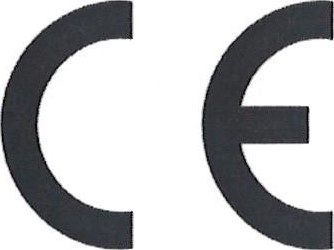 No. S.CE/EN/0580/V1 /2015/523KANLUX SA, ul, Objazdowa 1-3, 41-922 Radzionków (POLAND) herewith declares that the product: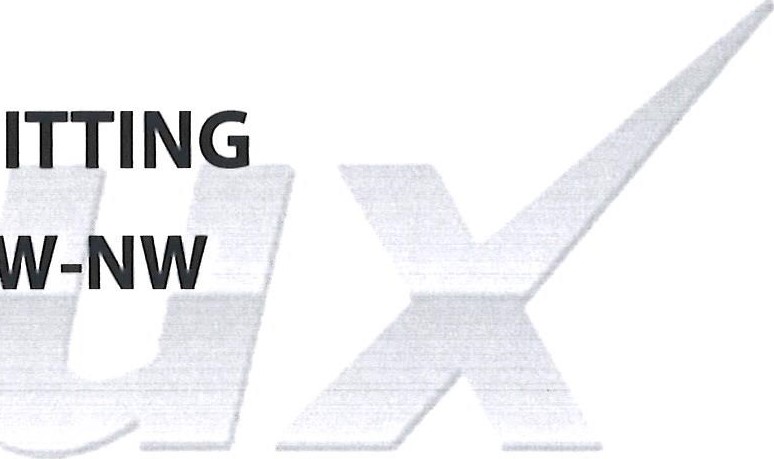 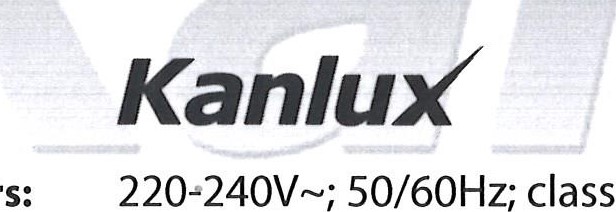 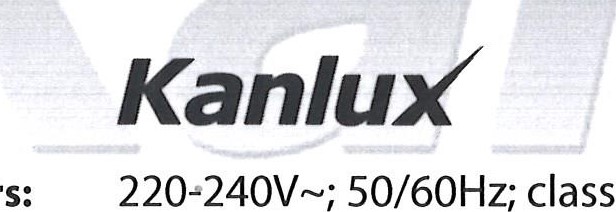 LED DOWNLIGHT FITTING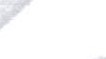 	Type / types:	MISTRAL MCOB 30W-NWTrade mark:Basic parameters:is in conformity with the provisions of the following EC directive(s)(including all applicable amendments):Directive (LVD) -2006/95/ECDirective (EMC) -2004/108/ECDirective (RoHS) - 2011/65/EC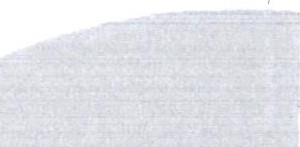 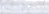 Directive (EuP) - 2009/125/EC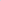 references of standards and/or technical specifications applied for this declaration of conformity:EN 60598-1:2008 +AI 1 :2009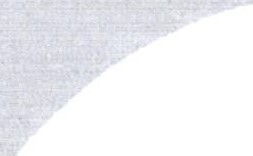 EN 60598-2-2:2012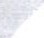 EN 62471 :2008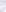 EN 55015:2013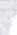 EN 61000-3-2:2006 +AI :2009 +A2:2009EN 61000-3-3:2013EN 61547:2009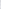 Additional information:Kanlux S.A. has an implemented Quality Management system according to norm ISO 9001 :2008 confirmed by ISO certificate PI-8000069 issued by Bureau Veritas Certification Polska Sp. z 0.0. Last two digits of the year in which the CE marking was affixed: 15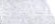 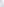 NWP/3616v3; ID 0580; S.CE/523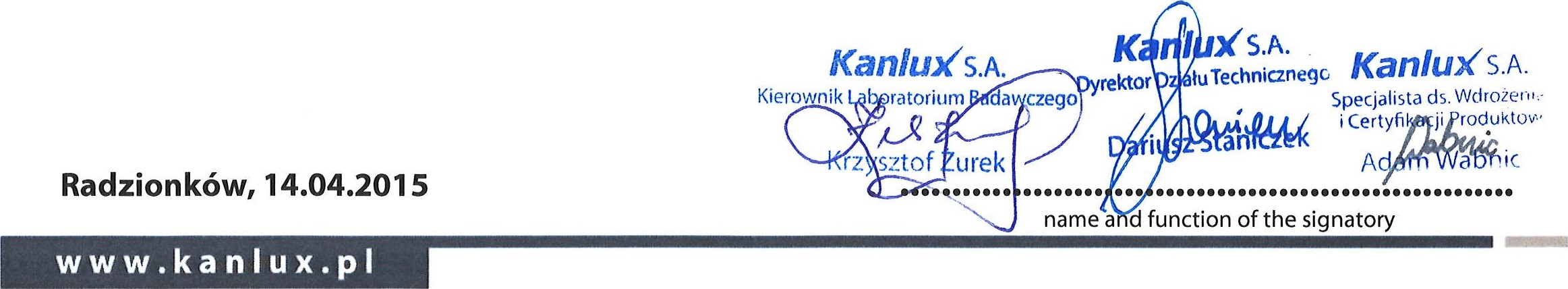 Kanlux SA	Nr KIRS 00002861 39 • Sqd Rejonowy w Gliwicach, X Wydzial Gospodarczy KIRSNIP: 645 243-27-93 • REGON: 240672104ul. Objazdowa 1-3, 41-922 Radzionków, Polska Kapital zakiadowy: 35 500 000 zl oplacony w caloŠci tel. /32/388 74 00, fax /32/388 74 99, e-mail: kanlux@kanlux.pl ING BANK O/BYTOM: 82 1050 1 230 1000 0022 5379 7878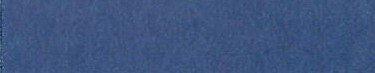 Kanlu£